Ссылки на видеоуроки  для  использования  в профессиональной деятельности педагогическими работниками, работающими с  обучающимися с ограниченными возможностями здоровья и инвалидностью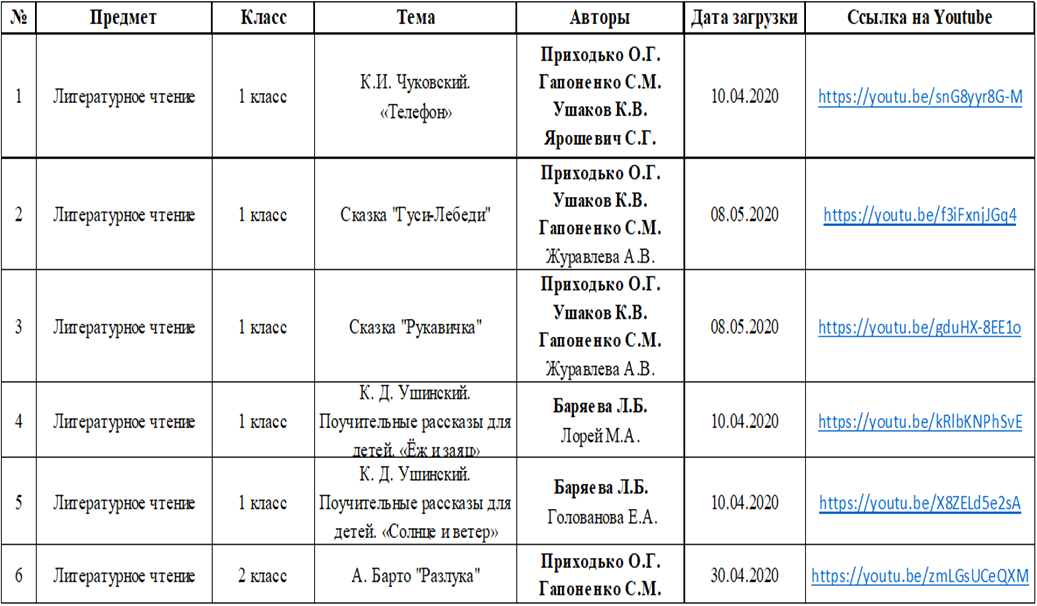 